FICHA ESTADISTICA DEPORTIVAPrincipio del formulario(*)Los estudiantes que quieren integrar algún taller deportivo inscribirse en la Oficina General de Bienestar Universitario - Oficina de Deportes (EX - MAX SALUD) o comuníquese al correo: segundoalza@hotmail.es LLENAR LA FICHA FUERA DE LOS RECUADROS QUE NO ACEPTA, GUARDAR ANTES DE IMPRIMIR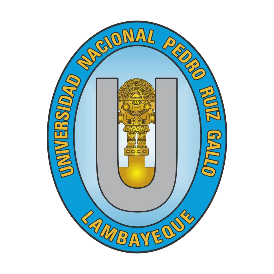 UNIVERSIDAD NACIONAL PEDRO RUIZ GALLO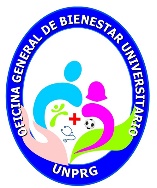 OFICINA GENERAL DE BIENESTAR UNIVERSITARIO2018OFICINA DE RECREACIÓN, EDUCACIÓN Y DEPORTESeleccione Documento:Ingrese DNI:Apellido Paterno:Apellido Materno:Nombres:Fecha Nacimiento (DD/MM/AA):Edad:Sexo:Talla:cm.  (Ejm: 1.65)Peso:kg.Dirección (Calle,Av,Jr. N°):Departamento:Provincia:Distrito:Celular:Teléfono Fijo:Correo Electrónico:Facultad:Escuela Profesional:Deportes que Práctica:Institución Educativa de Procedencia:Departamento:Provincia:Distrito:Inst. Educativa:Ha integrado alguna selección de su institución educativaSi     NoEs deportista Calificado?Si     NoEs deportista Calificado?Si     NoEsta afiliado algun equipo de liga?Si     NoLe gustaria integrar alguna selección de la universidadSi     Nole gustaria integrar algun taller deportivo?Si     No